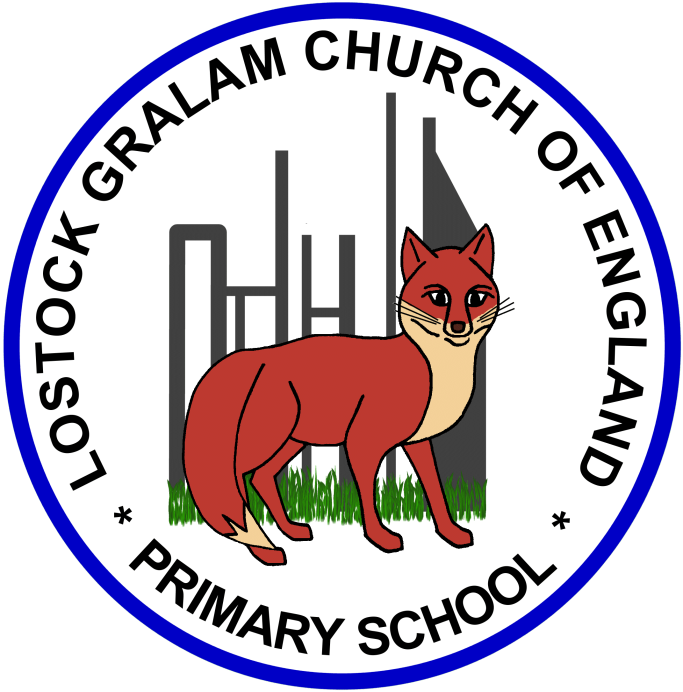 Home Learning – this timetable is intended as a guide to support learning at home during a prolonged period of school closure. We appreciate that you will have differing demands on your time but hope that this helps in continuing ‘a love learning’ at home. We will also be updating the class blog daily with any specific activities that you can do each day and further resources that you may need. Miss ThwaitesIf you have issues with usernames and passwords, please contact admin@lostockgralam.cheshire.sch.ukYear 5SkylarksBefore 9:00am9:00 – 10:0010:00-11:0011:00-12:00Lunchtime – 12:00 -12.3012:30 – 1.001:00 – 2:002:00 – 3:153.15 – 4:00MondayEat breakfast, make your bed, get washed and dressed, any laundry in the basket. Family walk with the dog (if you have got one!) Five-day/indoor exercises/indoor yoga or other exercise if wet. https://www.youtube.com/user/CosmicKidsYogahttps://www.gonoodle.com/https://www.nhs.uk/10-minute-shake-up/shake-upsWork from the pages that have been sent home about decimals and timetables. Use CGP maths books alongside to complete any activities that will support this learning. TT Rock Stars - https://play.ttrockstars.com/auth/schoolCreative Time – Lego, drawing, crafting, music, cooking, baking, coding, painting.Apps such as: book creator, quiver, tynker and imovie (all free)coding - https://www.scratchjr.org/	https://code.org/Lunchtime – 12:00 -12.30Tidy Time – Wipe down kitchen table and chairs, wash and dry kitchen dishes, tidy bedroom and loungeQuiet Time – Reading, Puzzles, Nap (No Electronics) Spend this time working on the project given for the week.Afternoon Fresh Air – Bike, Walk the dog, play outside.TuesdayEat breakfast, make your bed, get washed and dressed, any laundry in the basket. Family walk with the dog (if you have got one!) Five-day/indoor exercises/indoor yoga or other exercise if wet. https://www.youtube.com/user/CosmicKidsYogahttps://www.gonoodle.com/https://www.nhs.uk/10-minute-shake-up/shake-upsWork from the pages that have been sent home about decimals and timetables. Use CGP maths books alongside to complete any activities that will support this learning. TT Rock Stars - https://play.ttrockstars.com/auth/schoolCreative Time – Lego, drawing, crafting, music, cooking, baking, coding, painting.Apps such as: book creator, quiver, tynker and imovie (all free)coding - https://www.scratchjr.org/	https://code.org/Lunchtime – 12:00 -12.30Tidy Time – Wipe down kitchen table and chairs, wash and dry kitchen dishes, tidy bedroom and loungeQuiet Time – Reading, Puzzles, Nap (No Electronics) Spend this time working on the project given for the week.Afternoon Fresh Air – Bike, Walk the dog, play outside.WednesdayEat breakfast, make your bed, get washed and dressed, any laundry in the basket. Family walk with the dog (if you have got one!) Five-day/indoor exercises/indoor yoga or other exercise if wet. https://www.youtube.com/user/CosmicKidsYogahttps://www.gonoodle.com/https://www.nhs.uk/10-minute-shake-up/shake-upsWork from the pages that have been sent home about decimals and timetables. Use CGP maths books alongside to complete any activities that will support this learning. TT Rock Stars - https://play.ttrockstars.com/auth/schoolCreative Time – Lego, drawing, crafting, music, cooking, baking, coding, painting.Apps such as: book creator, quiver, tynker and imovie (all free)coding - https://www.scratchjr.org/	https://code.org/Lunchtime – 12:00 -12.30Tidy Time – Wipe down kitchen table and chairs, wash and dry kitchen dishes, tidy bedroom and loungeQuiet Time – Reading, Puzzles, Nap (No Electronics) Spend this time working on the project given for the week.Afternoon Fresh Air – Bike, Walk the dog, play outside.ThursdayEat breakfast, make your bed, get washed and dressed, any laundry in the basket. Family walk with the dog (if you have got one!) Five-day/indoor exercises/indoor yoga or other exercise if wet. https://www.youtube.com/user/CosmicKidsYogahttps://www.gonoodle.com/https://www.nhs.uk/10-minute-shake-up/shake-upsWork from the pages that have been sent home about decimals and timetables. Use CGP maths books alongside to complete any activities that will support this learning. TT Rock Stars - https://play.ttrockstars.com/auth/schoolCreative Time – Lego, drawing, crafting, music, cooking, baking, coding, painting.Apps such as: book creator, quiver, tynker and imovie (all free)coding - https://www.scratchjr.org/	https://code.org/Lunchtime – 12:00 -12.30Tidy Time – Wipe down kitchen table and chairs, wash and dry kitchen dishes, tidy bedroom and loungeQuiet Time – Reading, Puzzles, Nap (No Electronics) Spend this time working on the project given for the week.Afternoon Fresh Air – Bike, Walk the dog, play outside.FridayEat breakfast, make your bed, get washed and dressed, any laundry in the basket. Family walk with the dog (if you have got one!) Five-day/indoor exercises/indoor yoga or other exercise if wet. https://www.youtube.com/user/CosmicKidsYogahttps://www.gonoodle.com/https://www.nhs.uk/10-minute-shake-up/shake-upsWork from the pages that have been sent home about decimals and timetables. Use CGP maths books alongside to complete any activities that will support this learning. TT Rock Stars - https://play.ttrockstars.com/auth/schoolCreative Time – Lego, drawing, crafting, music, cooking, baking, coding, painting.Apps such as: book creator, quiver, tynker and imovie (all free)coding - https://www.scratchjr.org/	https://code.org/Lunchtime – 12:00 -12.30Tidy Time – Wipe down kitchen table and chairs, wash and dry kitchen dishes, tidy bedroom and loungeQuiet Time – Reading, Puzzles, Nap (No Electronics) Spend this time working on the project given for the week.Afternoon Fresh Air – Bike, Walk the dog, play outside.Geography and Science project:The Amazing Planet EarthMonday-This is the topic work we would have started in school so work from this will build over the forthcoming weeks. I would like you to answer this question ‘Why is the Earth amazing?’Create a spider diagram or a way of your choice to answer the question by writing facts around it. Tuesday-After completing this can you complete the next activity:Using the blank map that I have attached to this week’s Monday blog could you Can I locate the world’s continents? Use online maps like Google Earth and your prior knowledge of countries we have looked at this year in Europe. Wednesday and Thursday (one day physical features and the other human features)-Find specifically where North America is on the map. This is going to be one of our focuses during this topic. Please could you conduct some research about North America’s physical and human features. Can I locate North America and research the physical and human features?https://www.oddizzi.com/teachers/explore-the-world/places/north-america/https://www.kids-world-travel-guide.com/north-america-facts.htmlhttps://www.ducksters.com/geography/northamerica.phphttps://www.nationalgeographic.org/encyclopedia/north-america-human-geography/Friday-Additional Science lesson to follow on from your research of Earth and Space:Can you complete this lesson produced by BBC Bitesize as it will add to your knowledge of the Earth and it ties in lovely to this project:https://www.bbc.co.uk/bitesize/articles/zhk2mfrGeography and Science project:The Amazing Planet EarthMonday-This is the topic work we would have started in school so work from this will build over the forthcoming weeks. I would like you to answer this question ‘Why is the Earth amazing?’Create a spider diagram or a way of your choice to answer the question by writing facts around it. Tuesday-After completing this can you complete the next activity:Using the blank map that I have attached to this week’s Monday blog could you Can I locate the world’s continents? Use online maps like Google Earth and your prior knowledge of countries we have looked at this year in Europe. Wednesday and Thursday (one day physical features and the other human features)-Find specifically where North America is on the map. This is going to be one of our focuses during this topic. Please could you conduct some research about North America’s physical and human features. Can I locate North America and research the physical and human features?https://www.oddizzi.com/teachers/explore-the-world/places/north-america/https://www.kids-world-travel-guide.com/north-america-facts.htmlhttps://www.ducksters.com/geography/northamerica.phphttps://www.nationalgeographic.org/encyclopedia/north-america-human-geography/Friday-Additional Science lesson to follow on from your research of Earth and Space:Can you complete this lesson produced by BBC Bitesize as it will add to your knowledge of the Earth and it ties in lovely to this project:https://www.bbc.co.uk/bitesize/articles/zhk2mfrGeography and Science project:The Amazing Planet EarthMonday-This is the topic work we would have started in school so work from this will build over the forthcoming weeks. I would like you to answer this question ‘Why is the Earth amazing?’Create a spider diagram or a way of your choice to answer the question by writing facts around it. Tuesday-After completing this can you complete the next activity:Using the blank map that I have attached to this week’s Monday blog could you Can I locate the world’s continents? Use online maps like Google Earth and your prior knowledge of countries we have looked at this year in Europe. Wednesday and Thursday (one day physical features and the other human features)-Find specifically where North America is on the map. This is going to be one of our focuses during this topic. Please could you conduct some research about North America’s physical and human features. Can I locate North America and research the physical and human features?https://www.oddizzi.com/teachers/explore-the-world/places/north-america/https://www.kids-world-travel-guide.com/north-america-facts.htmlhttps://www.ducksters.com/geography/northamerica.phphttps://www.nationalgeographic.org/encyclopedia/north-america-human-geography/Friday-Additional Science lesson to follow on from your research of Earth and Space:Can you complete this lesson produced by BBC Bitesize as it will add to your knowledge of the Earth and it ties in lovely to this project:https://www.bbc.co.uk/bitesize/articles/zhk2mfrGeography and Science project:The Amazing Planet EarthMonday-This is the topic work we would have started in school so work from this will build over the forthcoming weeks. I would like you to answer this question ‘Why is the Earth amazing?’Create a spider diagram or a way of your choice to answer the question by writing facts around it. Tuesday-After completing this can you complete the next activity:Using the blank map that I have attached to this week’s Monday blog could you Can I locate the world’s continents? Use online maps like Google Earth and your prior knowledge of countries we have looked at this year in Europe. Wednesday and Thursday (one day physical features and the other human features)-Find specifically where North America is on the map. This is going to be one of our focuses during this topic. Please could you conduct some research about North America’s physical and human features. Can I locate North America and research the physical and human features?https://www.oddizzi.com/teachers/explore-the-world/places/north-america/https://www.kids-world-travel-guide.com/north-america-facts.htmlhttps://www.ducksters.com/geography/northamerica.phphttps://www.nationalgeographic.org/encyclopedia/north-america-human-geography/Friday-Additional Science lesson to follow on from your research of Earth and Space:Can you complete this lesson produced by BBC Bitesize as it will add to your knowledge of the Earth and it ties in lovely to this project:https://www.bbc.co.uk/bitesize/articles/zhk2mfrGeography and Science project:The Amazing Planet EarthMonday-This is the topic work we would have started in school so work from this will build over the forthcoming weeks. I would like you to answer this question ‘Why is the Earth amazing?’Create a spider diagram or a way of your choice to answer the question by writing facts around it. Tuesday-After completing this can you complete the next activity:Using the blank map that I have attached to this week’s Monday blog could you Can I locate the world’s continents? Use online maps like Google Earth and your prior knowledge of countries we have looked at this year in Europe. Wednesday and Thursday (one day physical features and the other human features)-Find specifically where North America is on the map. This is going to be one of our focuses during this topic. Please could you conduct some research about North America’s physical and human features. Can I locate North America and research the physical and human features?https://www.oddizzi.com/teachers/explore-the-world/places/north-america/https://www.kids-world-travel-guide.com/north-america-facts.htmlhttps://www.ducksters.com/geography/northamerica.phphttps://www.nationalgeographic.org/encyclopedia/north-america-human-geography/Friday-Additional Science lesson to follow on from your research of Earth and Space:Can you complete this lesson produced by BBC Bitesize as it will add to your knowledge of the Earth and it ties in lovely to this project:https://www.bbc.co.uk/bitesize/articles/zhk2mfr